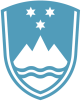 Statement bythe Republic of Sloveniaat the40th Session of the UPR Working Group – Review of Timor-LesteGeneva, 27 January 2022Mr President,allow me to express the appreciation of Slovenia for Timor-Leste’s presentation and engagement with the UPR mechanism.Slovenia welcomes the steps Timor-Leste is taking in the enhancement of women’s participation in politics and decision-making. We welcome the strengthening of the legislative and institutional frameworks and constructions of shelters for gender-based violence victims. However, we remain concerned by the challenges faced by women, such as equal economic participation, gender pay gap and accessibility of the remedies for victims of gender-based violence.Slovenia was delighted to hear about the resolution on the adoption of measures regarding the protection of persons with disabilities, the work of the Inter-Ministerial Team with the aim to accelerate the ratification of the Convention on the Rights of People with Disabilities and the adoption of the second phase of the national action plan for persons with disabilities 2021-2030.Slovenia would like to recommend to Timor-Leste to:firstly, increase opportunities for women and strengthen women’s capacity in participating equally in supply chains and market, and enhance women’s access to and control over productive resources and assets;and secondly - as previously recommended - continue work towards ratification of the International Convention on the Rights of People with Disabilities (CRPD).Thank you.